GASTO DE COMUNICIACIÓN SOCIAL MARZO 2018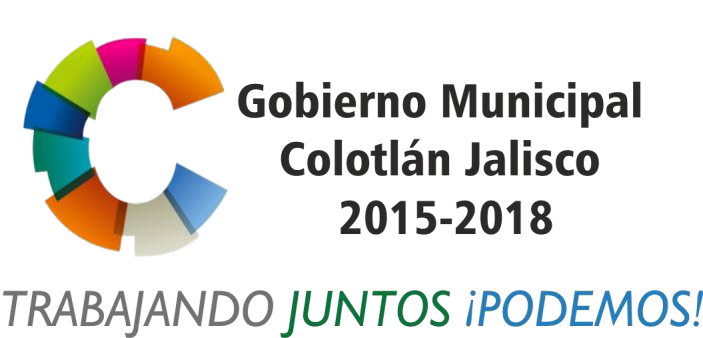 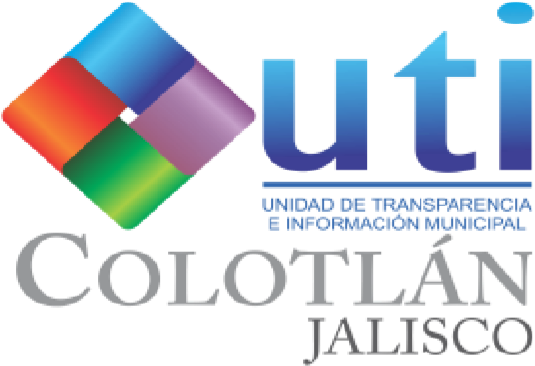 FECHA MONTO PARTIDARESPONSABLE DE LA AUTORIZACIÓNPROVEEDOR CONTRATADONO. DE CHEQUEDESCRIPCIÓN DEL SERVICIOJUSTIFICACIÓN06/03/2018 $  2,900.00 5136-100-100C.P.A CARLOS MARQUEZ AVILAARMANDO JAVIER ALEJO1959DIFUSIÓN POR RADIO, TV Y OTROS MEDIOS DE COMUNICACIÓN.PUBLICIDAD DE LAS ACTIVIDADES GUBERNAMENTALES A TRAVÉS DE LOS DIFERENTES MEDIOS DE COMUNICACIÓN.20/03/2018 $  3,480.00 5136-100-100C.P.A CARLOS MARQUEZ AVILAFRANCISCO ROSENDO BARBA VIZCAÍNO2018DIFUSIÓN POR RADIO, TV Y OTROS MEDIOS DE COMUNICACIÓN.PUBLICIDAD DE LAS ACTIVIDADES GUBERNAMENTALES A TRAVÉS DE LOS DIFERENTES MEDIOS DE COMUNICACIÓN.27/03/2018 $  2,900.00 5136-100-100C.P.A CARLOS MARQUEZ AVILAARMANDO JAVIER ALEJO2033DIFUSIÓN POR RADIO, TV Y OTROS MEDIOS DE COMUNICACIÓN.PUBLICIDAD DE LAS ACTIVIDADES GUBERNAMENTALES A TRAVÉS DE LOS DIFERENTES MEDIOS DE COMUNICACIÓN.28/03/2018 $  5,394.00 5136-100-100C.P.A CARLOS MARQUEZ AVILAFRANCISCO ROSENDO BARBA VIZCAÍNO2043DIFUSIÓN POR RADIO, TV Y OTROS MEDIOS DE COMUNICACIÓN.PUBLICIDAD DE LAS ACTIVIDADES GUBERNAMENTALES A TRAVÉS DE LOS DIFERENTES MEDIOS DE COMUNICACIÓN.